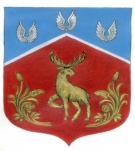 СОВЕТ ДЕПУТАТОВмуниципального образования Громовское сельское поселение муниципального образования Приозерский муниципальный район Ленинградской областиР Е Ш Е Н И ЕОт  30 июля 2019 года                            № 186Утвердить  Положение о порядке реализации правотворческой инициативы граждан в муниципальном образовании Громовское сельское поселение муниципального образования Приозерский муниципальный район Ленинградской области. Опубликовать настоящее решение в средствах массовой информации: Ленинградском областном информационном агентстве (далее «Леноблинформ») http://www.lenoblinform.ru, разместить в сети Интернет на официальном сайте муниципального образования Громовское сельское поселение муниципального образования Приозерский муниципальный район Ленинградской области www.admingromovo.ru.Решение Совета депутатов муниципального образования Громовское сельское поселение муниципального образования Приозерский муниципальный район Ленинградской области от 24.09.2013 г. № 159 «Об утверждении положения о порядке реализации правотворческой инициативы граждан в муниципальном образовании Громовское сельское поселение муниципального образования Приозерский муниципальный район Ленинградской области признать утратившим силу.Настоящее решение вступает в силу со дня его официального опубликования.Контроль за исполнением настоящего решения оставляю за собой.Глава муниципального образования       Громовское сельское поселение                                                                   А.Д. ПокровскийС полным текстом документа можно ознакомиться на официальном сайте администрации муниципального образования Громовское сельское поселение:http://admingromovo.ru/normativno-pravovie_akti/sovet_deputatov/ Об утверждении положения о порядке реализации правотворческой инициативы граждан в муниципальном образовании Громовское сельское поселение муниципального образования Приозерский муниципальный район Ленинградской областиВ соответствии со статьей 26 Федерального закона от 6 октября 2003 года № 131-ФЗ «Об общих принципах организации местного самоуправления в Российской Федерации», Уставом муниципального образования Громовское сельское поселение муниципального образования Приозерский муниципальный район Ленинградской области, Совет депутатов муниципального образования Громовское сельское поселение муниципального образования Приозерский муниципальный район Ленинградской области Р Е Ш И Л:В соответствии со статьей 26 Федерального закона от 6 октября 2003 года № 131-ФЗ «Об общих принципах организации местного самоуправления в Российской Федерации», Уставом муниципального образования Громовское сельское поселение муниципального образования Приозерский муниципальный район Ленинградской области, Совет депутатов муниципального образования Громовское сельское поселение муниципального образования Приозерский муниципальный район Ленинградской области Р Е Ш И Л: